Thursday 21st March  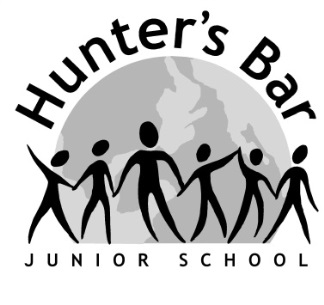 Year 4 CASTLETON RESIDENTIALTuesday 16th April   – Thursday  18th April On Tuesday after the Easter break we will be going to Castleton.The most important thing that children have is suitable footwear and warm, waterproof clothing. We spend a significant amount of time outdoors within the grounds of the YHA building, which is likely to be muddy. Every year parents report that children have not returned with all of their clothing that they took with them. PLEASE ENSURE THAT FIRST NAMES AND SURNAMES ARE MARKED INSIDE ANY CLOTHING AND FOOTWEAR. WHAT TO TAKEA packed lunch and drink (not in a glass bottle) for the first dayAny medication including inhalers if used (please ensure that your child’s medication is clearly labelled and handed to class teacher: or our designated lead First Aider on the day of departure).Pyjamas / nightie Towel, soap, toothbrush and toothpasteBrush / combSlippers / indoor shoesAt least one change of clothingWarm clothing and waterproof coat for walkingSturdy shoes or wellington boots for walking (old trainers may also be appropriate if there has not been too much rainfall).A small rucksack / bag; so a packed lunch can be carried on the walkA cuddly toy (if wanted) / small game (not electronic) and / or book 					OPTIONAL EXTRASCameras (this will be the responsibility of you and your child, if it is a disposable camera please ensure your child’s name is on it).WHAT NOT TO TAKE    X   Mobile phones    X   Sweets or chocolate    X  DS/ MP3 players / Electronic toysCastleton arrangements for departure and return The coaches on Tuesday will be arriving at school just before 10 a.m., we are aiming to leave by 10.10 am. If you would like to come and wave us off you are more than welcome.The coaches will be bringing us back to school on the Friday for around 2p.m. We always try to leave the bags (supervised) in the bottom yard when we return to make it easier for you to collect both them and the children at the end of the day. If the weather is wet we will be taking them into the classrooms.No spending money is required as there isn’t a shop.Enjoy planning your Tuesday and Wednesday evenings.Yours sincerelyJames Handley (visit coordinator)